PROJEKTS uz 11.05.2022.vēlamais izskatīšanas datums:  FK – 18.05.2022.
domē – 25.05.2022.
sagatavotājs un ziņotājs: Agris GrīnvaldsAPSTIPRINĀTIar Ādažu novada pašvaldības domes 2022. gada 25. maija sēdes lēmumu (prot. Nr._, _.§)SAISTOŠIE NOTEIKUMIĀdažos, Ādažu novadā2022. gada 25.maijā  						                                     Nr.Par nodevu tirdzniecībai publiskās vietās Ādažu novadāIzdoti saskaņā ar likuma “Par pašvaldībām” 14. panta trešo daļu, likuma “Par nodokļiem”10. panta trešo daļu, 12. panta pirmās daļas 4. punktu un Ministru kabineta 2005. gada 28. jūnija noteikumu Nr.480 “Noteikumi par kārtību, kādā pašvaldības var uzlikt pašvaldības nodevas”9. un 16.1 punktuVispārīgie jautājumiSaistošie noteikumi nosaka pašvaldības nodevas (turpmāk – nodeva) par tirdzniecību publiskās vietās apmēru, likmes, samaksas kārtību un nodevu maksātāju kategorijas, kuras atbrīvotas no nodevas samaksas vai kurām piešķirti atvieglojumi.Nodevu ieskaita Ādažu novada pašvaldības pamatbudžetā.Nodevu samaksā pilnā apmērā pirms tirdzniecības atļaujas saņemšanas.Pašvaldības nodevas maksātāji ir fiziskās un juridiskās personas, kuras veic tirdzniecību Ādažu novada administratīvajā teritorijā.Nodevas likme Nodevu likmes par vienu tirdzniecības atļauju tirdzniecībai publiskās vietās Ādažu novada pašvaldības administratīvajā teritorijā:par tirdzniecību pašvaldībā reģistrētā ielu tirdzniecības vietā un no pārvietojama mazumtirdzniecības punkta:par tirdzniecības organizēšanu publiskās vietās vai publiskos pasākumos:Ja tirdzniecību vienā tirdzniecības vietā veic ar vairākām 5.1.1. - 5.1.8. apakšpunktā un 5.2.1. - 5.2.9. apakšpunktā minētajām preču/pakalpojumu grupām, nodevas apmērs tiek noteikts par vienu preču vai pakalpojumu grupu pēc augstākās nodevas likmes.Anulējot tirdzniecības atļauju, iekasētā nodeva netiek atmaksāta.Nodevas atbrīvojumi un atvieglojumiNo nodevas atbrīvotas:Ādažu novada administratīvajā teritorijā deklarētas personas ar 1. vai 2. grupas invaliditāti;Ādažu novada administratīvajā teritorijā deklarētie pensionāri, kuri tirgo pašaudzētu lauksaimniecības produkciju;Ādažu novada administratīvajā teritorijā deklarētas personas (ģimenes), kas audzina bērnus ar invaliditāti;Ādažu novada iedzīvotāji no mājsaimniecības, kurai piešķirts trūcīgas mājsaimniecības statuss;juridiskas personas, kurām piešķirts sabiedriskā labuma organizācijas vai sociālā uzņēmuma statuss;Ādažu novada administratīvajā teritorijā deklarētas personas līdz 18 gadu vecumam, kuras tirgojas ar pašu izgatavotām precēm;publisku personu iestādes.Atvieglojumi par tirdzniecību publiskā vietā:Ādažu novada administratīvajā teritorijā deklarētām personām, kas tirgo pašu audzētu lauksaimniecības produkciju - 50%  no nodevas;juridiskām personām, kuru juridiskā adrese ir Ādažu novada administratīvajā teritorijā - 30 %  no nodevas.Nobeiguma noteikumiAr noteikumu spēkā stāšanās brīdi spēku zaudē:Ādažu novada domes 2010. gada 28. septembra noteikumi Nr. 27 “Saistošie noteikumi par nodevu tirdzniecībai publiskās vietās Ādažu pašvaldības teritorijā”;Carnikavas novada domes 2011. gada 25. maija saistošie noteikumu Nr. CND/SN/2011/12 “Saistošie noteikumi par Carnikavas novada pašvaldības nodevām” V. nodaļa.Pašvaldības domes priekšsēdētājs	M. SprindžuksNoraksts: JIN, AND - @Paskaidrojuma rakstsĀdažu novada pašvaldības 2022. gada 25. aprīļa saistošajiem noteikumiem Nr. _/2022 “Par nodevu tirdzniecībai publiskās vietā Ādažu novadā”Pašvaldības domes priekšsēdētājs	        				                 M. Sprindžuks Nr.p.k.Nodevas objektsLikme dienā (euro)Likme mēnesī (euro)Nr.p.k.Nodevas objektsLikme dienā (euro)Likme mēnesī (euro)5.1.1.pašu ražota lauksaimniecības produkcija3.0030.005.1.1.pašu ražota lauksaimniecības produkcija3.0030.005.1.1.pašu ražota lauksaimniecības produkcija3.0030.005.1.1.pašu ražota lauksaimniecības produkcija3.0030.005.1.1.pašu ražota lauksaimniecības produkcija3.0030.005.1.2.savvaļas produkti2.0020.005.1.2.savvaļas produkti2.0020.005.1.3.pārtikas preces7.0040.005.1.3.pārtikas preces7.0040.005.1.4.pašu ražotas pārtikas preces3.0030.005.1.4.pašu ražotas pārtikas preces3.0030.005.1.5.rūpnieciskās preces10.0070.005.1.5.rūpnieciskās preces10.0070.005.1.6.Ziemassvētkiem paredzēti nocirsti vai podos augoši skuju koki, kā arī no tiem gatavoti izstrādājumi30.005.1.6.Ziemassvētkiem paredzēti nocirsti vai podos augoši skuju koki, kā arī no tiem gatavoti izstrādājumi30.005.1.7.sabiedriskā ēdināšana (ar bezalkoholiskiem dzērieniem)20.00150.005.1.7.sabiedriskā ēdināšana (ar bezalkoholiskiem dzērieniem)20.00150.005.1.7.sabiedriskā ēdināšana (ar bezalkoholiskiem dzērieniem)20.00150.005.1.8.pašu izgatavoti amatniecības darinājumi un mākslas priekšmeti2.0020.005.1.8.pašu izgatavoti amatniecības darinājumi un mākslas priekšmeti2.0020.00Nr.p.k.Nodevas objektsDienā (euro)Nr.p.k.Nodevas objektsDienā (euro)5.2.1.pašu ražoti lauksaimniecības produkti7.005.2.1.pašu ražoti lauksaimniecības produkti7.005.2.1.pašu ražoti lauksaimniecības produkti7.005.2.1.pašu ražoti lauksaimniecības produkti7.005.2.2.pārtikas preces 10.005.2.2.pārtikas preces 10.005.2.3.pašu ražotas pārtikas preces7.005.2.3.pašu ražotas pārtikas preces7.005.2.4.pasākuma tematikai atbilstošas rūpnieciskās preces10.005.2.4.pasākuma tematikai atbilstošas rūpnieciskās preces10.005.2.5.alkoholiskie dzērieni patērēšanai pasākuma norises vietā (rūpnieciski sagatavoti vai tirdzniecības vietā sajaukti ar bezalkoholiskajiem dzērieniem), kuros spirta daudzums nepārsniedz 15 tilpuma procentus20.005.2.5.alkoholiskie dzērieni patērēšanai pasākuma norises vietā (rūpnieciski sagatavoti vai tirdzniecības vietā sajaukti ar bezalkoholiskajiem dzērieniem), kuros spirta daudzums nepārsniedz 15 tilpuma procentus20.005.2.6.sabiedriskā ēdināšana (ar bezalkoholiskiem dzērieniem)40.005.2.6.sabiedriskā ēdināšana (ar bezalkoholiskiem dzērieniem)40.005.2.7.sabiedriskā ēdināšana (ar alkoholiskiem dzērieniem līdz 15 tilpumprocentiem)60.005.2.7.sabiedriskā ēdināšana (ar alkoholiskiem dzērieniem līdz 15 tilpumprocentiem)60.005.2.8.pašu izgatavoti amatniecības darinājumi un mākslas priekšmeti5.005.2.8.pašu izgatavoti amatniecības darinājumi un mākslas priekšmeti5.005.2.9.mazajās alkoholisko dzērienu darītavās ražots vīns, raudzēti dzērieni un pārējie alkoholiskie dzērieni iepakojumā30.005.2.9.mazajās alkoholisko dzērienu darītavās ražots vīns, raudzēti dzērieni un pārējie alkoholiskie dzērieni iepakojumā30.00Paskaidrojuma raksta sadaļasNorādāmā informācija1. Projekta nepieciešamības pamatojumsAtbilstoši Administratīvo teritoriju un apdzīvoto vietu likumam, ar 2021. gada 1. jūliju ir izveidots jauns Ādažu novads. Pamatojoties uz likuma "Par nodokļiem un nodevām" 12. panta pirmās daļas 4. punktu un Ministru kabineta 2005. gada 28. jūnija noteikumu Nr. 480 "Noteikumi par kārtību, kādā pašvaldības var uzlikt pašvaldību nodevas" 16.1 punktu, domei ir jāapstiprina pašvaldības nodevas par tirdzniecību publiskās vietās, kas būtu vienotas visā novada teritorijā.2. Īss projekta satura izklāstsSaistošie noteikumi nosaka pašvaldības nodevas  par tirdzniecību publiskās vietās apmēru, likmes, samaksas kārtību un nodevu maksātāju kategorijas, kuras atbrīvotas no nodevas samaksas vai kurām piešķirti atvieglojumi.3. Informācija par plānoto projekta ietekmi uz pašvaldības budžetuProjekts nerada ietekmi uz novada pašvaldības budžeta izdevuma daļu. Lai izpildītu saistošos noteikumus, netiek radītas jaunas darbavietas.4. Informācija par plānoto projekta ietekmi uz uzņēmējdarbības vidi pašvaldības teritorijāSaistošo noteikumu tiesiskais regulējums attiecināms uz esošajiem un potenciāliem ielu tirdzniecības dalībniekiem un ielu tirdzniecības organizētājiem.5. Informācija par administratīvajām procedūrāmIesniegumu var iesniegt klātienē Valsts un pašvaldības vienotajā klientu apkalpošanas centrā Gaujas iela 33A, Ādaži, Ādažu pagasts, Ādažu novads, vai Stacijas iela 5, Carnikava, Carnikavas pagasts, Ādažu novads, kā arī valsts pārvaldes pakalpojumu portālā www.latvija.lv, izmantojot pašvaldības oficiālo e-adresi, vai ar drošu e-parakstu parakstītu iesniegumu, nosūtot uz elektronisko pasta adresi dome@adazi.lv. 6. Informācija par konsultācijām ar privātpersonāmPēc noteikumu projekta izskatīšanas pašvaldības domes Finanšu komitejā, tas tika publicēts pašvaldības oficiālajā tīmekļvietnē www.adazi.lv, nodrošinot iespēju sabiedrības pārstāvjiem izteikt priekšlikumus vai iebildumus.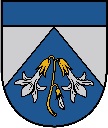 